INDICADORES DE DESEMPEÑO: Identificar en un texto narrativo su estructura y sus elementos  y definir una temática para la producción de un texto narrativo.Elaborar diversos tipos de párrafos de manera cohesiva y coherente demostrando en sus redacciones apropiación de los elementos de la lengua escrita.Elaborar un mapa conceptual, jerarquizando la información obtenida de fuentes diversas.Actividad Nº 1: A partir del siguiente párrafo, señalar la idea principal y las ideas secundarias y responder:“Los antiguos creían que las estrellas eran agujeros que habían en el cielo, a través de los cuales la luz que había al otro lado del cielo se filtraba hacia nosotros. Hoy sabemos que las estrellas son algo curiosísimo, mucho más interesante y complejo. Todas las estrellas son enormes bolas de gas como nuestro sol y como éste sacan su energía de la misma clase de procesos y la irradian también de manera similar”.1.   ¿Qué creían los antiguos sobre las estrellas? _____________________________________________________
2.   ¿Hoy, qué sabemos sobre las estrellas? ______________________________________________________________
3.   ¿Qué título le pondría al texto anterior?______________________________________________________________4.   ¿Cuántas ideas de apoyo tiene el párrafo? ____________________________________________________________5.   ¿Cuál es el tema del párrafo? ______________________________________________________________________6.   Escríbele al párrafo otra idea de apoyo. ___________________________________________________________________________________________________________________________________________________________________________________________________________________________________________________________________Actividad Nº 2: A este párrafo le hace falta la idea principal. Señala cuál de las que se encuentran en la columna de la derecha es la correcta.____________________________________________________________________________________________________________________________________________________________________________________________ . Entre estos se encontraba el branquiosaurio cuya altura era similar a la de un edificio de ocho pisos y pesaba lo equivalente a un avión de 100 pasajeros. Luego, misteriosamente, todos murieron. Probablemente a causa de un meteorito que ingresó al planeta.Los dinosaurios cautivaron la atención de millones de niños que vieron la película “Parque Jurásico” de Steven Spielberg.La palabra “dinosaurio” significa “lagarto terrible” y es precisa porque, en efecto, aquellos eran reptiles, pero de grandes dimensiones.Durante 150 millones de años, la tierra fue dominada por unos reptiles  gigantes llamados dinosaurios.Actividad Nº 3: Completa el párrafo.(Idea principal) _____________________________________________________________________________________________________________________________________________ (Idea secundaria 1) En efecto, hay jugadores que se equivocan demasiado en el campo de juego. (Idea secundaria 2) ____________________________________________________________________________________________________________________________________________Actividad Nº 4: Ordena las oraciones y forma un párrafo coherente.               Y en manos del hombre está tomar medidas urgentes y contundentes o la especie aludida desaparecerá. 	El causante de este ecocidio es el hombre. 	En Colombia, 326 especies animales están en peligro de extinción. 	112 son aves, 43 mamíferos, 35 reptiles, 55 anfibios, 38 peces marinos, 43 peces de agua dulce. Actividad N° 5. El mapa conceptual.Lee el siguiente texto y elabora un mapa conceptual:Lácteos. Del latín lactĕus, lácteo es aquello perteneciente o relativo a la leche. El adjetivo, aplicado a un alimento, refiere a que éste deriva de la leche (como el queso o el yogurt).Se cree que el consumo de productos lácteos se inició hace unos 8500 años. Las tribus nómadas del Neolítico fueron las responsables de domesticar ovejas y cabras y de iniciar la producción láctea.En la actualidad, la mayor parte de los lácteos proceden de la vaca. De todas maneras, también se consume leche de oveja, cabra, búfala y otros animales. Debido a sus propiedades nutricionales, los lácteos son alimentos populares en todo el mundo.Los lácteos son un grupo de alimentos formados principalmente por el yogurt, el queso y la leche, siendo esta última el componente más importante de este grupo. Hay que tener en cuenta que todos los alimentos realizados a partir de la misma, excepto la mantequilla y la crema de leche, forman parte de este grupo.Los lácteos son un conjunto de alimentos que, por sus características nutricionales, son los más básicos y completos (equilibrados) en composición de nutrientes. Por ejemplo, la leche contiene hidratos de carbono, proteínas, grasas, vitaminas y minerales.Actividad N°6: Leer el cuento “Los tres deseos” y responder el siguiente cuestionario.¿Qué enseñanza te dejó la historia para tu proyecto de vida?Haz un resumen de la historia.Describe los personajes de la historia.Define el tema de la historia y justifícalo. Identifica el narrador, el tiempo y el espacio de la historia.¿Crees que en verdad el hada se burló de pareja? Sí, no  y por qué.Realiza una representación gráfica de la historia.Los Tres DeseosHubo una vez un hombre, que sentado junto al fuego de la chimenea con su mujer, comentaba la felicidad de sus vecinos que eran más ricos que ellos.La mujer deseaba tener todo lo que ella quisiera y el marido también. La mujer se lamentaba por no haber nacido en el tiempo de las hadas cuando, de repente, apareció ante ellos precisamente un hada. El hada les ofreció concederles tres deseos y diciendo esto desapareció.El hombre y la mujer estaban muy confusos y pensativos. La mujer sabía muy bien cuáles serían sus tres deseos. Quería ser guapa, rica y fina. El hombre, al escuchar los deseos de su mujer, le replicó, que aun teniendo todas esas cosas, podría ponerse enferma, estar triste o morir joven. Así que el marido pensó que lo mejor era pedir alegría, salud y una larga vida.La mujer respondió que para que iba a querer una larga vida sin ser rica, eso sería ser desgraciados más tiempo.El marido, al ver que no se ponían de acuerdo, le planteó a su mujer pensarlo bien antes de decidir. Pusieron de fecha límite el día siguiente para decidir que cuales eran las tres cosas que más necesitaban.Mientras que se calentaban ante el fuego, la mujer cogió unas tenazas para mover el carbón y sin reflexionar, dijo que ese fuego podría servir para asar una buena morcilla. Al instante cayó por la chimenea una gran morcilla.El marido atónito y enojado, le gruñó acerca del deseo que acababa de desperdiciar su esposa y con el mismo enojo, deseó que la morcilla se le pegara a la punta de la nariz. No había acabado de pronunciar la frase, cuando la morcilla saltó a la punta de la nariz de su esposa y no podía quitársela. Después de concederse el segundo deseo, el marido pensó que él había sido aún más tonto que su mujer.La mujer aún más enfadada le dijo al marido que era un malvado por aquel deseo. Su esposo le pidió disculpas diciendo que no pensó que aquello podría ocurrir de verdad.Ahora solo les quedaba un deseo. El marido ante la preocupación y con tal de complacer a su esposa, le comentó que podría desear mucha riqueza y que le haría un estuche de oro para tapar la morcilla.La mujer tan solo quería en ese momento librarse de aquella horrible pesadilla que le colgaba de la nariz y deseó sin pensarlo que la morcilla cayese al suelo. En ese momento acabó de cumplirse el tercer y último deseo.Los dos se miraron y la mujer le comentó a su marido que el hada se había burlado de ellos. Se dieron cuenta que podrían haber sido más desgraciados siendo más ricos. Y sin añadir nada más, cenaron alegremente la morcilla, que fue lo único que les quedo de sus tres deseos.FIN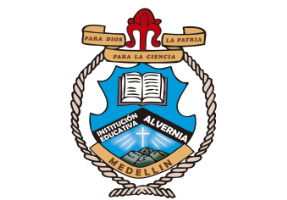 INSTITUCION EDUCATIVA ALVERNIAAREA: HUMANIDADES LENGUA CASTELLANA.  FECHA:___________ESTUDIANTE: _____________________________________________DOCENTE: SANTIAGO MARÍN FUENTESCONTENIDO: PLAN DE APOYO PERIODO 2 - 2022 “CONSUMIR DROGAS NO TE HACE MODERNA Y LIBRE TE HACE DÉBIL Y ESCLAVA”CONTENIDO: PLAN DE APOYO PERIODO 2 - 2022 “CONSUMIR DROGAS NO TE HACE MODERNA Y LIBRE TE HACE DÉBIL Y ESCLAVA”